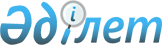 О внесении изменений в решение маслихата города Астаны от 11 декабря 2015 года № 428/61-V "О бюджете города Астаны на 2016-2018 годы"Решение маслихата города Астаны от 29 ноября 2016 года № 80/12-VI. Зарегистрировано Департаментом юстиции города Астаны 13 декабря 2016 года № 1081      Примечание РЦПИ!
Порядок введения в действие см. п.2 

      В соответствии с пунктом 4 статьи 106 Бюджетного кодекса Республики Казахстан от 4 декабря 2008 года, подпунктом 1) пункта 1 статьи 6 Закона Республики Казахстан от 23 января 2001 года "О местном государственном управлении и самоуправлении в Республике Казахстан", маслихат города Астаны РЕШИЛ:

      1. Внести в решение маслихата города Астаны от 11 декабря 2015 года № 428/61-V "О бюджете города Астаны на 2016-2018 годы" (зарегистрировано в Реестре государственной регистрации нормативных правовых актов за № 990, опубликовано 16 января 2016 года в газетах "Астана ақшамы" № 5 и "Вечерняя Астана" № 5) следующие изменения: 

      в пункте 1:

      в подпункте 1) цифры "330 280 841" заменить цифрами "373 145 813";

      цифры "193 369 538" заменить цифрами "195 037 325";

      цифры "6 199 272" заменить цифрами "7 316 375";

      цифры "5 552 385" заменить цифрами "5 812 385";

      цифры "125 159 646" заменить цифрами "164 979 728";

      в подпункте 2) цифры "332 434 140,7" заменить цифрами "346 785 879,7";

      в подпункте 4) цифры "8 347 231" заменить цифрами "36 753 168", в том числе:

      приобретение финансовых активов цифры "8 492 076" заменить цифрами "36 898 013";

      в подпункте 5) цифры "(-34 060 530,7)" заменить цифрами "(-33 953 234,7)";

      в подпункте 6) цифры "34 060 530,7" заменить цифрами "33 953 234,7";

      в подпункте 8) цифры "(-634 414)" заменить цифрами "(-741 710)";

      в пункте 6: цифры "2 607 823" заменить цифрами "1 708 309".

      Приложения 1,4,6,9,12 к указанному решению изложить в новой редакции согласно приложениям 1,2,3,4,5 к настоящему решению.

      2. Настоящее решение вводится в действие с 1 января 2016 года.



      "СОГЛАСОВАНО" 

 Бюджет города Астаны на 2016 год  Перечень бюджетных программ развития бюджета города Астаны на 2016 год с разделением на бюджетные программы, направленные на реализацию бюджетных инвестиционных проектов (программ) и формирование или увеличение уставного капитала юридических лиц  Перечень бюджетных программ района "Алматы" города Астаны на 2016 год  Перечень бюджетных программ района "Есиль" города Астаны на 2016 год  Перечень бюджетных программ района "Сарыарка" города Астаны на 2016 год
					© 2012. РГП на ПХВ «Институт законодательства и правовой информации Республики Казахстан» Министерства юстиции Республики Казахстан
				
      Председатель сессии 
маслихата города Астаны

Г. Касенов

      Секретарь 
маслихата города Астаны

Ж. Нурпиисов

      Руководитель государственного учреждения 
"Управление экономики и бюджетного 
планирования города Астаны" 
(УЭиБП)

А. Жумаев
Приложение 1
к решению маслихата города Астаны
от 29 ноября 2016 года № 80/12-VIПриложение 1
к решению маслихата города Астаны
от 11 декабря 2015 года № 428/61-VКатегория

Категория

Категория

Категория

Сумма тысяч тенге

Класс

Класс

Класс

Сумма тысяч тенге

Подкласс

Подкласс

Сумма тысяч тенге

Наименование 

Сумма тысяч тенге

I. Доходы

373 145 813

1

Налоговые поступления

195 037 325

01

Подоходный налог

90 885 086

2

Индивидуальный подоходный налог

90 885 086

03

Социальный налог

71 342 340

1

Социальный налог

71 342 340

04

Налоги на собственность

23 131 472

1

Налоги на имущество

17 817 258

3

Земельный налог

1 228 173

4

Налог на транспортные средства

4 086 041

05

Внутренние налоги на товары, работы и услуги

6 385 707

2

Акцизы

215 570

3

Поступления за использование природных и других ресурсов

2 789 710

4

Сборы за ведение предпринимательской и профессиональной деятельности

3 093 166

5

Налог на игорный бизнес

287 261

08

Обязательные платежи, взимаемые за совершение юридически значимых действий и (или) выдачу документов уполномоченными на то государственными органами или должностными лицами

3 292 720

1

Государственная пошлина

3 292 720

2

Неналоговые поступления

7 316 375

01

Доходы от государственной собственности

548 745

1

Поступления части чистого дохода государственных предприятий 

18 000

3

Дивиденды на государственные пакеты акций, находящиеся в государственной собственности

9 000

4

Доходы на доли участия в юридических лицах, находящиеся в государственной собственности

44 455

5

Доходы от аренды имущества, находящегося в государственной собственности 

467 902

7

Вознаграждения по кредитам, выданным из государственного бюджета

9 388

04

Штрафы, пени, санкции, взыскания, налагаемые государственными учреждениями, финансируемыми из государственного бюджета, а также содержащимися и финансируемыми из бюджета (сметы расходов) Национального Банка Республики Казахстан 

2 672 467

1

Штрафы, пени, санкции, взыскания, налагаемые государственными учреждениями, финансируемыми из государственного бюджета, а также содержащимися и финансируемыми из бюджета (сметы расходов) Национального Банка Республики Казахстан, за исключением поступлений от организаций нефтяного сектора

2 672 467

06

Прочие неналоговые поступления

4 095 163

1

Прочие неналоговые поступления

4 095 163

3

Поступления от продажи основного капитала

5 812 385

01

Продажа государственного имущества, закрепленного за государственными учреждениями

4 394 960

1

Продажа государственного имущества, закрепленного за государственными учреждениями

4 394 960

03

Продажа земли и нематериальных активов

1 417 425

1

Продажа земли 

400 000

2

Продажа нематериальных активов

1 017 425

4

Поступления трансфертов

164 979 728

02

Трансферты из вышестоящих органов государственного управления

164 979 728

1

Трансферты из республиканского бюджета

164 979 728

Функциональная группа

Функциональная группа

Функциональная группа

Функциональная группа

Сумма тысяч тенге

Администратор бюджетных программ

Администратор бюджетных программ

Администратор бюджетных программ

Сумма тысяч тенге

Программа

Программа

Сумма тысяч тенге

Наименование

Сумма тысяч тенге

II. Затраты

346 785 879,7 

01

Государственные услуги общего характера

4 241 016,0 

111

Аппарат маслихата города республиканского значения, столицы

117 209,0 

001

Услуги по обеспечению деятельности маслихата города республиканского значения, столицы

108 223,0 

003

Капитальные расходы государственного органа

8 986,0 

121

Аппарат акима города республиканского значения, столицы

1 287 121,0 

001

Услуги по обеспечению деятельности акима города республиканского значения, столицы

1 001 237,0 

003

Капитальные расходы государственного органа 

179 416,0 

013

Обеспечение деятельности Ассамблеи народа Казахстана города республиканского значения, столицы

106 468,0 

123

Аппарат акима района в городе, города районного значения, поселка, села, сельского округа

820 596,0 

001

Услуги по обеспечению деятельности акима района в городе, города районного значения, поселка, села, сельского округа

812 305,0 

022

Капитальные расходы государственного органа

8 291,0 

356

Управление финансов города республиканского значения, столицы

198 884,0 

001

Услуги по реализации государственной политики в области исполнения местного бюджета и управления коммунальной собственностью

173 033,0 

003

Проведение оценки имущества в целях налогообложения

24 535,0 

014

Капитальные расходы государственного органа 

1 316,0 

357

Управление экономики и бюджетного планирования города республиканского значения, столицы

315 827,0 

001

Услуги по реализации государственной политики в области формирования и развития экономической политики, системы государственного планирования 

314 923,0 

004

Капитальные расходы государственного органа

904,0 

364

Управление предпринимательства и промышленности города республиканского значения, столицы

112 234,0 

001

Услуги по реализации государственной политики на местном уровне в области развития предпринимательства и промышленности

111 234,0 

004

Капитальные расходы государственного органа

1 000,0 

369

Управление по делам религий города республиканского значения, столицы

172 188,0 

001

Услуги по реализации государственной политики в области религиозной деятельности на местном уровне

40 133,0 

003

Капитальные расходы государственного органа 

2 800,0 

004

Капитальные расходы подведомственных государственных учреждений и организаций

25 000,0 

005

Изучение и анализ религиозной ситуации в регионе

104 255,0 

373

Управление строительства города республиканского значения, столицы

535 574,0 

061

Развитие объектов государственных органов

535 574,0 

379

Ревизионная комиссия города республиканского значения, столицы

225 594,0 

001

Услуги по обеспечению деятельности ревизионной комиссии города республиканского значения, столицы 

219 567,0 

003

Капитальные расходы государственного органа

6 027,0 

398

Управление коммунального имущества и государственных закупок города республиканского значения, столицы

455 789,0 

001

Услуги по реализации государственной политики в области коммунального имущества и государственных закупок на местном уровне

444 330,0 

003

Капитальные расходы государственного органа

2 608,0 

010

Приватизация, управление коммунальным имуществом, постприватизационная деятельность и регулирование споров, связанных с этим

6 533,0 

011

Учет, хранение, оценка и реализация имущества, поступившего в коммунальную собственность 

2 318,0 

02

Оборона

470 922,0 

121

Аппарат акима города республиканского значения, столицы

470 422,0 

010

Мероприятия в рамках исполнения всеобщей воинской обязанности

130 589,0 

011

Подготовка территориальной обороны и территориальная оборона города республиканского значения, столицы

115 059,0 

012

Мобилизационная подготовка и мобилизация города республиканского значения, столицы

61 882,0 

014

Предупреждение и ликвидация чрезвычайных ситуаций масштаба города республиканского значения, столицы

162 892,0 

387

Территориальный орган, уполномоченных органов в области чрезвычайных ситуаций природного и техногенного характера, Гражданской обороны, финансируемый из бюджета города республиканского значения, столицы

500,0 

005

Предупреждение и ликвидация чрезвычайных ситуаций маcштаба города республиканского значения, столицы

500,0 

03

Общественный порядок, безопасность, правовая, судебная, уголовно-исполнительная деятельность

10 731 076,0 

3

352

Исполнительный орган внутренних дел, финансируемый из бюджета города республиканского значения, столицы

8 452 507,0 

3

352

001

Услуги по реализации государственной политики в области обеспечения охраны общественного порядка и безопасности на территории города республиканского значения, столицы

6 382 430,0 

3

352

003

Поощрение граждан, участвующих в охране общественного порядка

13 000,0 

004

Услуги по профилактике наркомании и наркобизнеса в городе Астане 

14 949,0 

007

Капитальные расходы государственного органа

1 952 043,0 

012

Услуги по размещению лиц, не имеющих определенного места жительства и документов

61 790,0 

013

Организация содержания лиц, арестованных в административном порядке

28 295,0 

3

373

Управление строительства города республиканского значения, столицы

210 179,0 

3

373

004

Развитие объектов органов внутренних дел 

210 179,0 

3

384

Управление пассажирского транспорта города республиканского значения, столицы

2 068 390,0 

3

368

004

Обеспечение безопасности дорожного движения в населенных пунктах

2 068 390,0 

04

Образование

49 350 259,7 

4

123

Аппарат акима района в городе, города районного значения, поселка, села, сельского округа

8 684 881,0 

4

123

004

Обеспечение деятельности организаций дошкольного воспитания и обучения

2 807 058,0 

041

Реализация государственного образовательного заказа в дошкольных организациях образования

5 877 823,0 

352

Исполнительный орган внутренних дел, финансируемый из бюджета города республиканского значения, столицы

10 332,0 

006

Повышение квалификации и переподготовка кадров

10 332,0 

353

Управление здравоохранения города республиканского значения, столицы

608 308,0 

003

Повышение квалификации и переподготовка кадров

208 432,0 

043

Подготовка специалистов в организациях технического и профессионального, послесреднего образования

312 974,0 

044

Оказание социальной поддержки обучающимся по программам технического и профессионального, послесреднего образования

86 902,0 

360

Управление образования города республиканского значения, столицы

34 132 291,0 

001

Услуги по реализации государственной политики на местном уровне в области образования 

188 757,0 

003

Общеобразовательное обучение

23 884 743,0 

004

Общеобразовательное обучение по специальным образовательным программам

275 784,0 

005

Общеобразовательное обучение одаренных детей в специализированных организациях образования

857 209,0 

007

Приобретение и доставка учебников, учебно-методических комплексов для государственных учреждений образования города республиканского значения, столицы

1 218 556,0 

008

Дополнительное образование для детей 

1 980 304,0 

009

Проведение школьных олимпиад, внешкольных мероприятий и конкурсов масштаба города республиканского значения, столицы

54 634,0 

011

Капитальные расходы государственного органа

9 242,0 

013

Обследование психического здоровья детей и подростков и оказание психолого-медико-педагогической консультативной помощи населению

55 678,0 

014

Реабилитация и социальная адаптация детей и подростков с проблемами в развитии

138 342,0 

019

Присуждение грантов государственным учреждениям образования города республиканского значения, столицы за высокие показатели работы

23 877,0 

021

Ежемесячные выплаты денежных средств опекунам (попечителям) на содержание ребенка-сироты (детей-сирот), и ребенка (детей), оставшегося без попечения родителей

148 064,0 

024

Подготовка специалистов в организациях технического и профессионального образования

4 837 244,0 

027

Выплата единовременных денежных средств казахстанским гражданам, усыновившим (удочерившим) ребенка (детей)-сироту и ребенка (детей), оставшегося без попечения родителей 

8 113,0 

029

Методическая работа

92 406,0 

067

Капитальные расходы подведомственных государственных учреждений и организаций

357 538,0 

068

Обеспечение повышения компьютерной грамотности населения

1 800,0 

373

Управление строительства города республиканского значения, столицы

4 552 865,7 

028

Строительство и реконструкция объектов начального, основного среднего и общего среднего образования

4 164 400,0 

037

Строительство и реконструкция объектов дошкольного воспитания и обучения

388 465,7 

381

Управление физической культуры и спорта города республиканского значения, столицы 

1 361 582,0 

006

Дополнительное образование для детей и юношества по спорту 

1 361 582,0 

05

Здравоохранение

38 244 028,0 

353

Управление здравоохранения города республиканского значения, столицы

35 646 480,0 

001

Услуги по реализации государственной политики на местном уровне в области здравоохранения

134 147,0 

004

Оказание стационарной и стационарозамещающей медицинской помощи субъектам здравоохранения по направлению специалистов первичной медико-санитарной помощи и медицинских организаций, за исключением оказываемой за счет средств республиканского бюджета 

196 808,0 

005

Производство крови, ее компонентов и препаратов для местных организаций здравоохранения

935 376,0 

006

Услуги по охране материнства и детства

307 706,0 

007

Пропаганда здорового образа жизни

178 723,0 

008

Реализация мероприятий по профилактике и борьбе со СПИД в Республике Казахстан

461 871,0 

009

Оказание медицинской помощи лицам, страдающим туберкулезом, инфекционными заболеваниями, психическими расстройствами и расстройствами поведения, в том числе связанные с употреблением психоактивных веществ

5 012 905,0 

011

Оказание скорой медицинской помощи и санитарная авиация, за исключением оказываемой за счет средств республиканского бюджета

3 206 997,0 

013

Проведение патологоанатомического вскрытия

241 917,0 

014

Обеспечение лекарственными средствами и специализированными продуктами детского и лечебного питания отдельных категорий населения на амбулаторном уровне

2 259 713,0 

016

Обеспечение граждан бесплатным или льготным проездом за пределы населенного пункта на лечение

380,0 

017

Приобретение тест-систем для проведения дозорного эпидемиологического надзора

1 343,0 

018

Информационно-аналитические услуги в области здравоохранения 

84 140,0 

019

Обеспечение больных туберкулезом противотуберкулезными препаратами 

292 891,0 

020

Обеспечение больных диабетом противодиабетическими препаратами

446 906,0 

021

Обеспечение онкогематологических больных химиопрепаратами

223 234,0 

022

Обеспечение лекарственными средствами больных с хронической почечной недостаточностью, аутоиммунными, орфанными заболеваниями, иммунодефицитными состояниями, а также больных после трансплантации органов

654 729,0 

026

Обеспечение факторами свертывания крови больных гемофилией

391 356,0 

027

Централизованный закуп и хранение вакцин и других медицинских иммунобиологических препаратов для проведения иммунопрофилактики населения

1 637 083,0 

028

Содержание вновь вводимых объектов здравоохранения 

688 441,0 

029

Базы спецмедснабжения города республиканского значения, столицы

85 056,0 

030

Капитальные расходы государственного органа

800,0 

033

Капитальные расходы медицинских организаций здравоохранения

1 815 959,0 

036

Обеспечение тромболитическими препаратами больных с острым инфарктом миокарда

32 320,0 

038

Проведение скрининговых исследований в рамках гарантированного объема бесплатной медицинской помощи

175 656,0 

039

Оказание медицинской помощи населению субъектами здравоохранения районного значения и села и амбулаторно-поликлинической помощи в рамках гарантированного объема бесплатной медицинской помощи

11 428 650,0 

045

Обеспечение лекарственными средствами на льготных условиях отдельных категорий граждан на амбулаторном уровне лечения 

820 126,0 

046

Оказание медицинской помощи онкологическим больным в рамках гарантированного объема бесплатной медицинской помощи

3 931 247,0 

373

Управление строительства города республиканского значения, столицы

2 597 548,0 

038

Строительство и реконструкция объектов здравоохранения

2 597 548,0 

06

Социальная помощь и социальное обеспечение

9 587 584,0 

123

Аппарат акима района в городе, города районного значения, поселка, села, сельского округа

34 942,0 

003

Оказание социальной помощи нуждающимся гражданам на дому

34 942,0 

360

Управление образования города республиканского значения, столицы

784 126,0 

016

Социальное обеспечение сирот, детей, оставшихся без попечения родителей

590 358,0 

017

Социальная поддержка обучающихся и воспитанников организаций образования очной формы обучения

144 876,0 

037

Социальная реабилитация

48 892,0 

373

Управление строительства города республиканского значения, столицы

751 000,0 

039

Строительство и реконструкция объектов социального обеспечения

751 000,0 

395

Управление занятости, труда и социальной защиты города республиканского значения, столицы

8 017 516,0 

001

Услуги по реализации государственной политики на местном уровне в области обеспечения занятости и реализации социальных программ для населения, регулирования трудовых отношений на местном уровне

255 957,0 

002

Предоставление специальных социальных услуг для престарелых и инвалидов в медико-социальных учреждениях (организациях) общего типа, в центрах оказания специальных социальных услуг, в центрах социального обслуживания

490 281,0 

003

Программа занятости

573 165,0 

004

Государственная адресная социальная помощь

26 284,0 

007

Оказание жилищной помощи

34 572,0 

008

Социальная помощь отдельным категориям нуждающихся граждан по решениям местных представительных органов

2 785 379,0 

009

Социальная поддержка инвалидов

627 956,0 

012

Государственные пособия на детей до 18 лет

48 330,0 

013

Оплата услуг по зачислению, выплате и доставке пособий и других социальных выплат

5 422,0 

015

Обеспечение нуждающихся инвалидов обязательными гигиеническими средствами, предоставление социальных услуг индивидуального помощника для инвалидов первой группы, имеющих затруднение в передвижении, и специалиста жестового языка для инвалидов по слуху в соотвествии с индивидуальной программой реабилитации инвалида

734 259,0 

016

Социальная адаптация лиц, не имеющих определенного местожительства

144 516,0 

018

Оказание социальной помощи нуждающимся гражданам на дому

170 521,0 

019

Размещение государственного социального заказа в неправительственных организациях

126 691,0 

020

Предоставление специальных социальных услуг для инвалидов с психоневрологическими заболеваниями, в психоневрологических медико-социальных учреждениях (организациях), в центрах оказания специальных социальных услуг, в центрах социального обслуживания

549 989,0 

022

Предоставление специальных социальных услуг для детей-инвалидов с психоневрологическими патологиями в детских психоневрологических медико-социальных учреждениях (организациях), в центрах оказания специальных социальных услуг, в центрах социального обслуживания

920 540,0 

026

Капитальные расходы государственного органа

2 000,0 

028

Услуги лицам из групп риска, попавшим в сложную ситуацию вследствие насилия или угрозы насилия

83 618,0 

030

Обеспечение деятельности центров занятости

23 723,0 

044

Реализация миграционных мероприятий на местном уровне

3 218,0 

045

Реализация Плана мероприятий по обеспечению прав и улучшению качества жизни инвалидов в Республике Казахстан на 2012 – 2018 годы

69 992,0 

048

Внедрение обусловленной денежной помощи по проекту Өрлеу

10 070,0 

053

Услуги по замене и настройке речевых процессоров к кохлеарным имплантам

82 415,0 

067

Капитальные расходы подведомственных государственных
учреждений и организаций

248 618,0 

07

Жилищно-коммунальное хозяйство

94 341 221,8 

123

Аппарат акима района в городе, города районного значения, поселка, села,сельского округа

32 023 760,0 

008

Освещение улиц населенных пунктов

1 710 635,0 

009

Обеспечение санитарии населенных пунктов

16 849 439,0 

010

Содержание мест захоронений и погребение безродных

145 948,0 

011

Благоустройство и озеленение населенных пунктов

13 289 355,0 

027

Ремонт и благоустройство объектов в рамках развития городов и сельских населенных пунктов по Дорожной карте занятости 2020

28 383,0 

353

Управление здравоохранения города республиканского значения, столицы

60 335,0 

037

Ремонт объектов в рамках развития городов по Дорожной карте занятости 2020

60 335,0 

354

Управление природных ресурсов и регулирования природопользования города республиканского значения, столицы

2 042 444,0 

017

Развитие благоустройства города

2 042 444,0 

360

Управление образования города республиканского значения, столицы

82 563,0 

035

Ремонт объектов в рамках развития городов по Дорожной карте занятости 2020

82 563,0 

367

Управление коммунального хозяйства города Астаны

39 965 893,0 

001

Услуги по реализации государственной политики на местном уровне в области коммунального хозяйства 

114 182,0 

003

Капитальные расходы государственного органа

800,0 

005

Развитие коммунального хозяйства

2 743 457,0 

006

Функционирование системы водоснабжения и водоотведения

127 421,0 

007

Развитие системы водоснабжения и водоотведения

32 432 599,0 

008

Проектирование, развитие и (или) обустройство инженерно-коммуникационной инфраструктуры 

4 547 434,0 

373

Управление строительства города республиканского значения, столицы

12 671 746,8 

012

Проектирование и (или) строительство, реконструкция жилья коммунального жилищного фонда

5 521 615,0 

013

Развитие благоустройства города

1 583 443,0 

017

Проектирование, развитие и (или) обустройство инженерно-коммуникационной инфраструктуры

5 566 688,8 

374

Управление жилья города Астаны

6 920 784,0 

001

Услуги по реализации государственной политики на местном уровне по вопросам жилья 

115 139,0 

004

Снос аварийного и ветхого жилья

39 859,0 

005

Изъятие, в том числе путем выкупа, земельных участков для государственных надобностей и связанное с этим отчуждение недвижимого имущества

6 095 654,0 

006

Организация сохранения государственного жилищного фонда

181 452,0 

008

Капитальные расходы государственного органа

4 093,0 

032

Капитальные расходы подведомственных государственных учреждений и организаций

484 587,0 

381

Управление физической культуры и спорта города республиканского значения, столицы 

16 263,0 

034

Ремонт объектов в рамках развития городов по Дорожной карте занятости 2020

16 263,0 

382

Управление жилищной инспекции города Астаны

284 418,0 

001

Услуги по реализации государственной политики в области жилищного фонда на территории города республиканского значения, столицы 

235 641,0 

005

Капитальные расходы государственного органа

652,0 

006

Техническое обследование общего имущества и изготовление технических паспортов на объекты кондоминиумов

35 000,0 

008

Проведение энергетического аудита многоквартирных жилых домов 

13 125,0 

385

Управление автомобильных дорог города республиканского значения, столицы

189 126,0 

047

Ремонт объектов в рамках развития городов по Дорожной карте занятости 2020

189 126,0 

395

Управление занятости, труда и социальной защиты города республиканского значения, столицы

20 392,0 

031

Ремонт объектов в рамках развития городов по Дорожной карте занятости 2020"

20 392,0 

396

Управление культуры, архивов и документации города республиканского значения, столицы

63 497,0 

033

Ремонт объектов в рамках развития городов по Дорожной карте занятости 2020"

63 497,0 

08

Культура, спорт, туризм и информационное пространство

30 843 207,0 

362

Управление внутренней политики города республиканского значения, столицы

1 433 196,0 

001

Услуги по реализации государственной, внутренней политики на местном уровне 

516 321,0 

005

Услуги по проведению государственной информационной политики 

915 875,0 

007

Капитальные расходы государственного органа

1 000,0 

363

Управление по развитию языков города республиканского значения, столицы

238 098,0 

001

Услуги по реализации государственной политики на местном уровне в области развития языков 

62 801,0 

002

Развитие государственного языка и других языков народа Казахстана

174 597,0 

004

Капитальные расходы государственного органа 

700,0 

373

Управление строительства города республиканского значения, столицы

67 859,0 

014

Развитие объектов культуры

43 842,0 

015

Развитие объектов спорта

24 017,0 

377

Управление по вопросам молодежной политики города республиканского значения, столицы

546 267,0 

001

Услуги по реализации государственной политики на местном уровне по вопросам молодежной политики

67 270,0 

004

Капитальные расходы государственного органа

1 000,0 

005

Реализация мероприятий в сфере молодежной политики

472 029,0 

032

Капитальные расходы подведомственных государственных
учреждений и организаций

5 968,0 

381

Управление физической культуры и спорта города республиканского значения, столицы 

5 683 517,0 

001

Услуги по реализации государственной политики на местном уровне в сфере физической культуры и спорта

63 840,0 

002

Проведение спортивных соревнований на местном уровне

155 395,0 

003

Подготовка и участие членов сборных команд по различным видам спорта на республиканских и международных спортивных соревнованиях

3 212 680,0 

005

Капитальные расходы государственного органа

800,0 

016

Обеспечение функционирования государственных городских спортивных организаций

2 069 899,0 

032

Капитальные расходы подведомственных государственных
учреждений и организаций

180 903,0 

396

Управление культуры, архивов и документации города республиканского значения, столицы 

22 713 791,0 

001

Услуги по реализации государственной политики на местном уровне в области культуры, архивов и документации

96 829,0 

003

Капитальные расходы государственного органа 

1 050,0 

004

Проведение социально значимых и культурных мероприятий

16 272 349,0 

006

Поддержка культурно-досуговой работы

974 776,0 

007

Обеспечение сохранности историко-культурного наследия и доступа к ним

736 157,0 

008

Поддержка театрального и музыкального искусства

2 564 134,0 

010

Обеспечение функционирования городских библиотек

174 202,0 

011

Обеспечение сохранности архивного фонда

92 981,0 

032

Капитальные расходы подведомственных государственных учреждений и организаций

1 801 313,0 

397

Управление по инвестициям и развитию города Астаны

160 479,0 

021

Регулирование туристской деятельности

160 479,0 

09

Топливно-энергетический комплекс и недропользование

32 471 667,0 

386

Управление энергетики города Астаны

32 471 667,0 

001

Услуги по реализации государственной политики на местном уровне в области энергетики

116 169,0 

003

Капитальные расходы государственного органа

800,0 

009

Проведение текущих мероприятий по энергосбережению и повышению энергоэффективности

17 000,0 

012

Развитие теплоэнергетической системы

32 337 698,0 

10

Сельское, водное, лесное, рыбное хозяйство, особо охраняемые природные территории, охрана окружающей среды и животного мира, земельные отношения

6 634 744,0 

354

Управление природных ресурсов и регулирования природопользования города республиканского значения, столицы

4 902 324,0 

001

Услуги по реализации государственной политики в сфере охраны окружающей среды на местном уровне

88 988,0 

004

Мероприятия по охране окружающей среды

416 970,0 

005

Развитие объектов охраны окружающей среды

1 006 679,0 

012

Капитальные расходы государственного органа

1 900,0 

016

Создание "зеленого пояса"

2 224 280,0 

032

Капитальные расходы подведомственных государственных учреждений и организаций

1 163 507,0 

375

Управление сельского хозяйства города республиканского значения, столицы

1 389 630,0 

001

Услуги по реализации государственной политики на местном уровне в сфере сельского хозяйства

115 190,0 

008

Организация санитарного убоя больных животных

20,0 

011

Возмещение владельцам стоимости изымаемых и уничтожаемых больных животных, продуктов и сырья животного происхождения 

197,0 

014

Капитальные расходы государственного органа

1 421,0 

016

Проведение противоэпизоотических мероприятий

28 237,0 

020

Субсидирование повышения урожайности и качества продукции растениеводства, удешевление стоимости горюче-смазочных материалов и других товарно-материальных ценностей, необходимых для проведения весенне-полевых и уборочных работ, путем субсидирования производства приоритетных культур 

14 036,0 

021

Мероприятия по борьбе с вредными организмами сельскохозяйственных культур

7 379,0 

025

Организация отлова и уничтожения бродячих собак и кошек

49 997,0 

043

Государственный учет и регистрация тракторов, прицепов к ним, самоходных сельскохозяйственных, мелиоративных и дорожно-строительных машин и механизмов

2 259,0 

050

Возмещение части расходов, понесенных субъектом агропромышленного комплекса, при инвестиционных вложениях

361 910,0 

055

Субсидирование процентной ставки по кредитным и лизинговым обязательствам в рамках направления по финансовому оздоровлению субъектов агропромышленного комплекса

777 270,0 

056

Субсидирование ставок вознаграждения при кредитовании, а также лизинге на приобретение сельскохозяйственных животных, техники и технологического оборудования

31 714,0 

394

Управление земельных отношений и по контролю за использованием и охраной земель города республиканского значения, столицы

342 790,0 

001

Услуги по реализации государственной политики в области регулирования земельных отношений, контроля за использованием и охраной земель на территории города республиканского значения, столицы

151 723,0 

003

Капитальные расходы государственного органа 

11 067,0 

005

Организация работ по зонированию земель

180 000,0 

11

Промышленность, архитектурная, градостроительная и строительная деятельность 

1 988 759,0 

365

Управление архитектуры и градостроительства города республиканского значения, столицы

1 699 211,0 

001

Услуги по реализации государственной политики в сфере архитектуры и градостроительства на местном уровне

131 623,0 

002

Разработка генеральных планов застройки населенных пунктов

1 428 443,0 

005

Капитальные расходы государственного органа

1 000,0 

032

Капитальные расходы подведомственных государственных учреждений и организаций

138 145,0 

373

Управление строительства города республиканского значения, столицы

192 818,0 

001

Услуги по реализации государственной политики на местном уровне в области строительства

189 018,0 

003

Капитальные расходы государственного органа

3 800,0 

390

Управление государственного архитектурно- строительного контроля города республиканского значения, столицы

96 730,0 

001

Услуги по реализации государственной политики на местном уровне в сфере государственного архитектурно-строительного контроля

96 230,0 

003

Капитальные расходы государственного органа

500,0 

12

Транспорт и коммуникации

39 873 111,0 

354

Управление природных ресурсов и регулирования природопользования города республиканского значения, столицы

46 950,0 

020

Обеспечение проведения путевых работ на судоходном участке реки Есиль в пределах административно-территориальной границы города Астаны

46 950,0 

384

Управление пассажирского транспорта города республиканского значения, столицы

408 504,0 

001

Услуги по реализации государственной политики в области пассажирского транспорта на местном уровне

59 060,0 

003

Субсидирование пассажирских перевозок по социально значимым внутренним сообщениям

299 792,0 

007

Капитальные расходы государственного органа

12 671,0 

010

Развитие транспортной инфраструктуры

27 181,0 

011

Строительство и реконструкция технических средств регулирования дорожного движения

9 800,0 

385

Управление автомобильных дорог города республиканского значения, столицы

39 417 657,0 

001

Услуги по реализации государственной политики в сфере автомобильных дорог на местном уровне

123 926,0 

003

Развитие транспортной инфраструктуры

31 257 063,0 

004

Обеспечение функционирования автомобильных дорог

8 033 696,0 

007

Капитальные расходы государственного органа

2 972,0 

13

Прочие

7 402 294,0 

356

Управление финансов города республиканского значения, столицы

1 708 309,0 

013

Резерв местного исполнительного органа города республиканского значения, столицы 

1 708 309,0 

357

Управление экономики и бюджетного планирования города республиканского значения, столицы

551 825,0 

003

Разработка или корректировка, а также проведение необходимых экспертиз технико-экономических обоснований местных бюджетных инвестиционных проектов и конкурсных документаций проектов государственно-частного партнерства, концессионных проектов, консультативное сопровождение проектов государственно-частного партнерства и концессионных проектов

551 825,0 

364

Управление предпринимательства и промышленности города республиканского значения, столицы

3 742 500,0 

002

Поддержка частного предпринимательства в рамках Единой программы поддержки и развития бизнеса "Дорожная карта бизнеса 2020"

45 000,0 

017

Субсидирование процентной ставки по кредитам в рамках Единой программы поддержки и развития бизнеса "Дорожная карта бизнеса 2020"

3 512 500,0 

018

Частичное гарантирование кредитов малому и среднему бизнесу в рамках Единой программы поддержки и развития бизнеса "Дорожная карта бизнеса 2020"

185 000,0 

367

Управление коммунального хозяйства города Астаны

2 350,0 

020

Развитие индустриальной инфраструктуры в рамках Единой программы поддержки и развития бизнеса "Дорожная карта бизнеса 2020"

2 350,0 

386

Управление энергетики города Астаны

88 032,0 

020

Развитие индустриальной инфраструктуры в рамках Единой программы поддержки и развития бизнеса "Дорожная карта бизнеса 2020"

47 215,0 

040

Развитие инфраструктуры специальных экономических зон, индустриальных зон, индустриальных парков

40 817,0 

397

Управление по инвестициям и развитию города Астаны

1 309 278,0 

001

Услуги по реализации государственной политики по обеспечению устойчивого роста конкурентоспособности и повышению имиджа города Астаны как новой столицы на международном уровне

104 106,0 

004

Капитальные расходы государственного органа 

900,0 

005

Услуги по обеспечению развития инновационной деятельности города Астаны

1 018 134,0 

006

Подготовка к проведению Всемирной выставки "EXPO-2017"

186 138,0 

14

Обслуживание долга

6 451,0 

356

Управление финансов города республиканского значения, столицы

6 451,0 

005

Обслуживание долга местных исполнительных органов

1 275,0 

018

Обслуживание долга местных исполнительных органов по выплате вознаграждений и иных платежей по займам из республиканского бюджета 

5 176,0 

15

Трансферты

20 599 539,2 

356

Управление финансов города республиканского значения, столицы

20 599 539,2 

006

Возврат неиспользованных (недоиспользованных) целевых трансфертов

1 943 533,5 

007

Бюджетные изъятия

17 253 408,0 

053

Возврат сумм неиспользованных (недоиспользованных) целевых трансфертов, выделенных из республиканского бюджета за счет целевого трансферта из Национального фонда Республики Казахстан

1 402 597,7 

III. Чистое бюджетное кредитование

23 560 000,0 

Бюджетные кредиты

23 800 000,0 

7

Жилищно-коммунальное хозяйство

23 000 000,0 

386

Управление энергетики города Астаны

23 000 000,0 

046

Кредитование на реконструкцию и строительство систем тепло-, водоснабжения и водоотведения

23 000 000,0 

13

Прочие

800 000,0 

364

Управление предпринимательства и промышленности города республиканского значения, столицы

800 000,0 

010

Кредитование АО "Фонд развития предпринимательства "Даму" 

800 000,0 

5

Погашение бюджетных кредитов

240 000,0 

01

Погашение бюджетных кредитов

240 000,0 

1

Погашение бюджетных кредитов, выданных из государственного бюджета

240 000,0 

IV. Сальдо по операциям с финансовыми активами 

36 753 168,0 

Приобретение финансовых активов 

36 898 013,0 

12

Транспорт и коммуникации

27 267 528,0 

384

Управление пассажирского транспорта города республиканского значения, столицы

27 267 528,0 

015

Увеличение уставного капитала юридических лиц для реализации проекта "Новая транспортная система"

27 267 528,0 

13

Прочие 

9 630 485,0 

121

Аппарат акима города республиканского значения, столицы

207 527,0 

065

Формирование или увеличение уставного капитала юридических лиц

207 527,0 

365

Управление архитектуры и градостроительства города республиканского значения, столицы

304 505,0 

065

Формирование или увеличение уставного капитала юридических лиц

304 505,0 

367

Управление коммунального хозяйства города Астаны 

2 586 611,0 

065

Формирование или увеличение уставного капитала юридических лиц

2 586 611,0 

382

Управление жилищной инспекции города Астаны

140 255,0 

065

Формирование или увеличение уставного капитала юридических лиц

140 255,0 

384

Управление пассажирского транспорта города республиканского значения, столицы

6 228 023,0 

065

Формирование или увеличение уставного капитала юридических лиц

6 228 023,0 

396

Управление культуры, архивов и документации города республиканского значения, столицы

163 564,0 

065

Формирование или увеличение уставного капитала юридических лиц

163 564,0 

6

Поступления от продажи финансовых активов государства

144 845,0 

01

Поступления от продажи финансовых активов государства

144 845,0 

1

Поступления от продажи финансовых активов внутри страны 

144 845,0 

V. Дефицит (профицит) бюджета 

-33 953 234,7 

VI. Финансирование дефицита (использование профицита) бюджета 

33 953 234,7 

7

Поступления займов 

25 408 529,0 

01

Внутренние государственные займы 

25 408 529,0 

1

Государственные эмиссионные ценные бумаги

1 700 000,0 

2

Договоры займа

23 708 529,0 

16

Погашение займов

-741 710,0 

356

Управление финансов города республиканского значения, столицы

-741 710,0 

009

Погашение долга местного исполнительного органа перед вышестоящим бюджетом

-634 414,0 

019

Возврат неиспользованных бюджетных кредитов, выданных из республиканского бюджета

-107 296,0 

Используемые остатки бюджетных средств

9 286 415,7 


      Секретарь маслихата города Астаны

Ж. Нурпиисов 
Приложение 2
к решению маслихата города Астаны
от 29 ноября 2016 года № 80/12-VIПриложение 4
к решению маслихата города Астаны
от 11 декабря 2015 года № 428/61-VФункциональная группа

Функциональная группа

Функциональная группа

Функциональная группа

Администратор бюджетных программ 

Программа 

Наименование

01

Государственные услуги общего характера

373

Управление строительства города республиканского значения, столицы

061

Развитие объектов государственных органов

03

Общественный порядок, безопасность, правовая, судебная, уголовно-исполнительная деятельность

373

Управление строительства города республиканского значения, столицы

004

Развитие объектов органов внутренних дел 

04

Образование

373

Управление строительства города республиканского значения, столицы

028

Строительство и реконструкция объектов начального, основного среднего и общего среднего образования

037

Строительство и реконструкция объектов дошкольного воспитания и обучения

05

Здравоохранение

373

Управление строительства города республиканского значения, столицы

038

Строительство и реконструкция объектов здравоохранения

06

Социальная помощь и социальное обеспечение

373

Управление строительства города республиканского значения, столицы

039

Строительство и реконструкция объектов социального обеспечения

07

Жилищно-коммунальное хозяйство

354

Управление природных ресурсов и регулирования природопользования города республиканского значения, столицы

017

Развитие благоустройства города

367

Управление коммунального хозяйства города Астаны

005

Развитие коммунального хозяйства

007

Развитие системы водоснабжения и водоотведения

008

Проектирование, развитие и (или) обустройство инженерно-коммуникационной инфраструктуры

373

Управление строительства города республиканского значения, столицы

012

Проектирование и (или) строительство, реконструкция жилья коммунального жилищного фонда

013

Развитие благоустройства города

017

Проектирование, развитие и (или) обустройство инженерно-коммуникационной инфраструктуры

386

Управление энергетики города Астаны

046

Кредитование на реконструкцию и строительство систем тепло-, водоснабжения и водоотведения

08

Культура, спорт, туризм и информационное пространство

373

Управление строительства города республиканского значения, столицы

014

Развитие объектов культуры

015

Развитие объектов спорта 

09

Топливно-энергетический комплекс и недропользование

386

Управление энергетики города Астаны

012

Развитие теплоэнергетической системы

10

Сельское, водное, лесное, рыбное хозяйство, особо охраняемые природные территории, охрана окружающей среды и животного мира, земельные отношения

354

Управление природных ресурсов и регулирования природопользования города республиканского значения, столицы

005

Развитие объектов охраны окружающей среды

12

Транспорт и коммуникации

384

Управление пассажирского транспорта города республиканского значения, столицы

010

Развитие транспортной инфраструктуры

011

Строительство и реконструкция технических средств регулирования дорожного движения

015

Увеличение уставного капитала юридических лиц для реализации проекта "Новая транспортная система"

385

Управление автомобильных дорог города республиканского значения, столицы

003

Развитие транспортной инфраструктуры

13

Прочие

121

Аппарат акима города республиканского значения, столицы

065

Формирование или увеличение уставного капитала юридических лиц

365

Управление архитектуры и градостроительства города республиканского значения, столицы

065

Формирование или увеличение уставного капитала юридических лиц

367

Управление коммунального хозяйства города Астаны

020

Развитие индустриальной инфраструктуры в рамках Единой программы поддержки и развития бизнеса "Дорожная карта бизнеса -2020"

065

Формирование или увеличение уставного капитала юридических лиц

382

Управление жилищной инспекции города Астаны

065

Формирование или увеличение уставного капитала юридических лиц

384

Управление пассажирского транспорта города республиканского значения, столицы

065

Формирование или увеличение уставного капитала юридических лиц

386

Управление энергетики города Астаны

020

Развитие индустриальной инфраструктуры в рамках Единой программы поддержки и развития бизнеса "Дорожная карта бизнеса -2020"

040

Развитие инфраструктуры специальных экономических зон, индустриальных зон, индустриальных парков

396

Управление культуры, архивов и документации города республиканского значения, столицы

065

Формирование или увеличение уставного капитала юридических лиц


      Секретарь маслихата города Астаны

Ж. Нурпиисов 
Приложение 3
к решению маслихата города Астаны
от 29 ноября 2016 года № 80/12-VIПриложение 6
к решению маслихата города Астаны
от 11 декабря 2015 года № 428/61-VФункциональная группа

Функциональная группа

Функциональная группа

Функциональная группа

Сумма, тысяч тенге

Администратор бюджетных программ 

Администратор бюджетных программ 

Администратор бюджетных программ 

Сумма, тысяч тенге

Программа 

Сумма, тысяч тенге

Наименование

Сумма, тысяч тенге

01

Государственные услуги общего характера

269 695

123

Аппарат акима района в городе, города районного значения, поселка, села, сельского округа

269 695

001

Услуги по обеспечению деятельности акима района в городе, города районного значения, поселка, села, сельского округа

266 504

022

Капитальные расходы государственного органа

3 191

04

Образование

3 821 659

123

Аппарат акима района в городе, города районного значения, поселка, села, сельского округа

3 821 659

004

Обеспечение деятельности организаций дошкольного воспитания и обучения

1 352 486

041

Реализация государственного образовательного заказа в дошкольных организациях образования

2 469 173

06

Социальная помощь и социальное обеспечение

19 900

123

Аппарат акима района в городе, города районного значения, поселка, села, сельского округа

19 900

003

Оказание социальной помощи нуждающимся гражданам на дому

19 900

07

Жилищно-коммунальное хозяйство

11 197 913

123

Аппарат акима района в городе, города районного значения, поселка, села, сельского округа

11 197 913

008

Освещение улиц населенных пунктов

773 781

009

Обеспечение санитарии населенных пунктов

6 051 139

010

Содержание мест захоронений и погребение безродных

35 065

011

Благоустройство и озеленение населенных пунктов

4 337 387

027

Ремонт и благоустройство объектов в рамках развития городов и сельских населенных пунктов по Дорожной карте занятости 2020

541

Итого: 

15 309 167


      Секретарь маслихата города Астаны

Ж. Нурпиисов 
Приложение 4 
к решению маслихата города Астаны 
от 29 ноября 2016 года № 80/12-VI Приложение 9 
к решению маслихата города Астаны 
от 11 декабря 2015 года № 428/61-V Функциональная группа

Функциональная группа

Функциональная группа

Функциональная группа

Сумма, тысяч тенге

Администратор бюджетных программ 

Сумма, тысяч тенге

Программа 

Сумма, тысяч тенге

Наименование

Сумма, тысяч тенге

01

Государственные услуги общего характера

231 387

123

Аппарат акима района в городе, города районного значения, поселка, села, сельского округа

231 387

001

Услуги по обеспечению деятельности акима района в городе, города районного значения, поселка, села, сельского округа

229 945

022

Капитальные расходы государственного органа

1 442

04

Образование

1 981 264

123

Аппарат акима района в городе, города районного значения, поселка, села, сельского округа

1 981 264

004

Обеспечение деятельности организаций дошкольного воспитания и обучения

200 089

041

Реализация государственного образовательного заказа в дошкольных организациях образования

1 781 175

06

Социальная помощь и социальное обеспечение

5 597

123

Аппарат акима района в городе, города районного значения, поселка, села, сельского округа

5 597

003

Оказание социальной помощи нуждающимся гражданам на дому

5 597

07

Жилищно-коммунальное хозяйство

12 558 956

123

Аппарат акима района в городе, города районного значения, поселка, села, сельского округа

12 558 956

008

Освещение улиц населенных пунктов

549 837

009

Обеспечение санитарии населенных пунктов

6 629 103

010

Содержание мест захоронений и погребение безродных

23 843

011

Благоустройство и озеленение населенных пунктов

5 356 173

Итого:

14 777 204


      Секретарь маслихата города Астаны

Ж. Нурпиисов 
Приложение 5 
к решению маслихата города Астаны 
от 29 ноября 2016 года № 80/12-VI Приложение 12 
к решению маслихата города Астаны 
от 11 декабря 2015 года № 428/61-V Функциональная группа

Функциональная группа

Функциональная группа

Функциональная группа

Сумма, тысяч тенге

Администратор бюджетных программ 

Сумма, тысяч тенге

Программа 

Сумма, тысяч тенге

Наименование

Сумма, тысяч тенге

01

Государственные услуги общего характера

319 514

123

Аппарат акима района в городе, города районного значения, поселка, села, сельского округа

319 514

001

Услуги по обеспечению деятельности акима района в городе, города районного значения, поселка, села, сельского округа

315 856

022

Капитальные расходы государственного органа

3 658

04

Образование

2 881 958

123

Аппарат акима района в городе, города районного значения, поселка, села, сельского округа

2 881 958

004

Обеспечение деятельности организаций дошкольного воспитания и обучения

1 254 483

041

Реализация государственного образовательного заказа в дошкольных организациях образования

1 627 475

06

Социальная помощь и социальное обеспечение

9 445

123

Аппарат акима района в городе, города районного значения, поселка, села, сельского округа

9 445

003

Оказание социальной помощи нуждающимся гражданам на дому

9 445

07

Жилищно-коммунальное хозяйство

8 266 891

123

Аппарат акима района в городе, города районного значения, поселка, села, сельского округа

8 266 891

008

Освещение улиц населенных пунктов

387 017

009

Обеспечение санитарии населенных пунктов

4 169 197

010

Содержание мест захоронений и погребение безродных

87 040

011

Благоустройство и озеленение населенных пунктов

3 595 795

027

Ремонт и благоустройство объектов в рамках развития городов и сельских населенных пунктов по Дорожной карте занятости 2020

27 842

Итого:

11 477 808


      Секретарь маслихата города Астаны

Ж. Нурпиисов 
